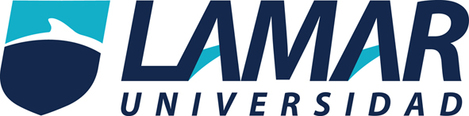 Johan Ruiz Velasco LecourtoisIrving Cruz GarciaActividad preliminarDaniel Rojas 20-01-17ProductoSustanciaContenidoEfectoJabonDoveQuita el 95% de bacteriasBuena fragancia Sulfato de sodioSustancias antibacterianas Olivato de sodioCausa efecto alergico en  personas no aptas e irracion en la piel.DesorodanteAxeQuita el sudor el cual es causado de bacterias que prospera en tornos calientes Clorohidrato de aluminio, Sesquiclorohidrato de aluminio, Triclosan y Chitosan Glicolato.  Comezon en la parte afectada , irritacion constante a pieles sensibles y sarpullido Crema para la pielLorealGelificantes: Que dan textura y cremosidad.Quita resequedad en la pielEmulgentes: Necesarios para unir grasa y líquidos.
Antioxidantes: Los cuales impiden su deterioro cuando entra en contacto con el aire.
Cuestion alergica a sus sustancias quimicas.Pasta dentalColgateLimpieza dental y uso removimiento de bacteriasMentaGliserinaManchas amarillas en los dientes y resequedad alrededor .